Открытыйклассный часпо теме«Имеем правона права»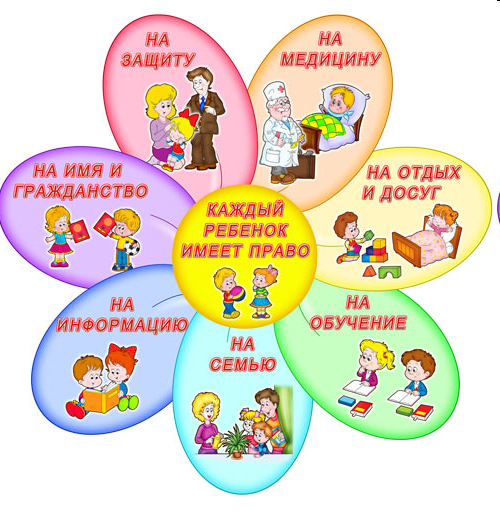 Классный руководитель 1 классаЧекмарева Раиса АнатольевнаХод классного часаI. Вступительное слово учителяСлайд 11. Создание проблемной ситуацииЗдравствуйте ребята! Сегодня мы с вами отправимся в путешествие и поговорим с вами об очень важной теме. А какая тема, вы нам скажите сами. 
2. Объяснение новой темыДля того чтобы определить тему нашего занятия, давайте посмотрим мультфильм. 
- Какая тема нашего классного часа? Правильно. Это права детей. - Сегодня мы будем говорить о нашем обществе, в котором мы живем. Как называется наше общество? (Россия)Слайд 4 - Давайте вспомним, как называется основной документ нашего государства? (Конституция)- Из истории человечества известно, что ребёнок всегда был бесправен. Слайд 5 - 20 ноября 1989 года Организация Объединённых Наций приняла Конвенцию о правах ребёнка. А в 1990 году наша страна ратифицировала, т.е. признала необходимым выполнение Конвенции на территории России.Конвенция – это международный договор (соглашение), содержащий перечень прав. Сегодня мы с вами познакомимся с основными правами ребёнка, которые согласно Конвенции ООН должны обеспечить все государства - участники Конвенции.- Но, кажется, первое, что приходит вам в голову, – это вопрос: “А я-то здесь причём?”. Не так ли?- Тогда позвольте задать вам вопрос. Как вы думаете, до скольких лет, согласно Конвенции ООН, человек считается ребёнком? (На доске пишется 4 варианта ответов: до 14 лет; до 16 лет; до 18 лет; до 21 года.)- Как видите, голоса разделились. В соответствии с первой статьёй Конвенции ООН ребёнком является каждое человеческое существо до достижения 18-летнего возраста. Так что все вы ещё дети и в соответствии с Конвенцией ООН имеете право на особую заботу и помощь со стороны вашего государства.- Попробуем разобраться, какие же права вы имеетеСтатья 1.
Слайд 6 Ребенок – это каждый человек в мире, не достигший 18 лет.
Слайд 7 Право на жизнь. Статья 6.Ребенок имеет право на жизнь и здоровое развитие.
Будь ты слабым или сильным , Белым, черным все равно Ты родился быть счастливым Это право всем дано. «Вовочки и Леночки, Андрюшки и Аришки -
Каждый день рождаются девчонки и мальчишки,
Пользуются с первых дней правами своими –
Ведь с пеленок человек получает ИМЯ!» Слайд 8  Право на имя. Статья 7.Ребенок имеет право на имя и на приобретение гражданства,
а также, насколько это возможно, право знать своих родителей и право на их заботу.Очень трудно самому Жить на свете одному.Правом с мамой жить и с папойПользуйтесь везде, ребята!Слайд 9  Право на сохранение своей индивидуальности. Статья 8. 
Включая имя и семейные связи.
« Если дочка не упряма,
Если папа не сердит,
Если бабушка на маму,
Исподлобья не глядит,
Если добрые слова,
Слышишь с самого утра,
Значит папа, мама, я –
КТО? – ХОРОШАЯ СЕМЬЯ!»Слайд 10 Право на здравоохранение и медицинское обслуживание. Статья 24-27.Право на уровень жизни, необходимый для физического, умственного, духовного,
нравственного и социального развития ребенка. Если жар, все тело ломитИ совсем не до игры,То позвать  врача на помощьТоже право детворы.Слайд 11  Право на бесплатное образование. Статья 28-29.Ребенок имеет право на бесплатное образованиеПраво на уровень жизни, необходимый для физического, умственного, духовного, нравственного и социального развития ребенка.Если вдруг захочет кто-то Запретить ходить вам в школу, Знайте сразу – он не прав –  Не дано таких им прав.Слайд 12  Право на отдых и досуг
Статья 31. Ребенок имеет право на игры, отдых и досуг 
«Бабушка не прыгает, дедушка не скачет.
Это для Конвенции ничего не значит.
Положено ребенку расти, шуметь, играть.
И права этого никто не может отобрать.» 
 Слайд 13  Право на защиту
Статья 19. Ребенок имеет право на защиту от физического и
психологического насилия 
Никто не может вас пытать, Делать больно, обижать. Вы запомните одно – Бить людей запрещено.Слайд 14 Ребенок имеет право на отдых, досуг и культурную жизньЯ могу свой детский праздникКак и взрослый отмечать.Если я проголодаюсь -Пищу вправе получать.Слайд 15 Ребенок имеет право пользоваться родным языкомЧтоб с наукой подружиться,С книжкой маленькой в руке,Правом пользуюсь учиться На родимом языкеСлайд 16 «Ребенок имеет право свободно выражать свои взгляды»Есть еще такое право -Помнить, думать и творить И другим свои раздумья,Если хочешь подарить.3. Закрепление пройденного1. Игра "Песни о правах"Давайте теперь поиграем в игру «Песни о правах». Я буду включать вам отрывок из песенки, а вы говорить, какие здесь права ребенка. Спрашивать буду только по поднятой руке.Песня мамонтенка (право жить с родителями)Чему учат в школе (на образование)Песня Чебурашки ( на имя)Кузнечик (право на жизнь)Прививка (бесплатное мед обслуживание)2. Игра "Права сказочных героев"3. Составь словаПравильный ответ: (слайд 22)Жизнь      Образование   Отдых        досуг индивидуальностьуважение       имя ЗаботуМолодцы! Сегодня мы повторили лишь некоторые права детей, а их вы знаете очень много. На следующих классных часах посвященных правам детей мы изучим новые права, а кто сам хотел бы узнать подробно о своих правах, может посмотреть в КОНВЕНЦИИ.